ملخص نتيجة التنسيق2011/09/29الــــوقــــــت:التـــــاريـــــخ:10:09:39PMالرقم المطبوعجامعة الأزهر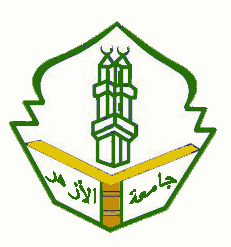 مكتب تنسيق القبولإسم الكليةنوع الكليةالحد الأدنىالنسبة المئويةادبى  - بنيــن -إسم الشعبة%085اللغات والترجمة القاهرةشعية الدراسات الاسلامية باللغة الانجليزيةانتظــام 580.0092.06 %088اللغات والترجمة القاهرةشعبة الترجمة الفورية انجليزىانتظــام 570.0090.48 %087اللغات والترجمة القاهرةشعبة الدراسات الاسلامية باللغة الالمانيةانتظــام 551.5087.54 %107اللغات والترجمة القاهرةشعبة اللغة الانجليزية وادابهاانتظــام 544.0086.35 %086اللغات والترجمة القاهرةشعبة الدراسات الاسلامية باللغة الفرنسيةانتظــام 541.5085.95 %081كلية الإعلام للبنين بالقاهرةانتظــام 509.0080.79 %114شريعة وقانون القاهرةشعبة شريعة وقانون باللغة الاجنبية (بمصروفات)انتظــام 507.5080.56 %005الدعوة الاسلامية القاهرةتخصص عامانتظــام 504.5080.08 %009اللغات والترجمة القاهرةتخصص عامانتظــام 486.0077.14 %106اللغات والترجمة القاهرةشعبة دراسات اسلامية لغات افريقيةانتظــام 459.0072.86 %123الشريعة والقانون اسيوطشعبة الشريعة والقانونانتظــام 455.0072.22 %025اصول الدين والدعوة المنصورةتخصص عامانتظــام 453.0071.90 %212الشريعة والقانون اسيوطشعبة الشريعة والقانونانتســاب 437.0069.37 %931الدراسات الاسلامية والعربية بنين دسوق كفر الشيخشعبة اصول الدينانتظــام 436.0069.21 وحدة النظم المعلومات و الشبكات8/1:صفحةأ. د هاني حربمدير وحدة نظم المعلومات والشبكاتأ. د أسامة محمد العبدرئيس الجامعة ملخص نتيجة التنسيق2011/09/29الــــوقــــــت:التـــــاريـــــخ:10:09:39PMالرقم المطبوعجامعة الأزهرمكتب تنسيق القبولإسم الكليةنوع الكليةالحد الأدنىالنسبة المئويةادبى  - بنيــن -إسم الشعبة%006الدراسات الاسلامية والعربية بنين القاهرةتخصص عامانتظــام 435.0069.05 %481الدراسات الاسلامية والعربية بنين قناشعبة اصول الدينانتظــام 427.0067.78 %053التربية بنين تفهنا الاشراف دقهليةشعبه المكتبات والمعلومات وتكنولوجيا التعليمانتظــام 422.0066.98 %027اصول الدين والدعوة الزقازيقتخصص عامانتظــام 421.0066.83 %211الشريعة والقانون دمنهورشعبة الشريعة الاسلاميةانتســاب 421.0066.83 %933الدراسات الاسلامية والعربية بنين دسوق كفر الشيخشعبة اللغة العربيةانتظــام 420.0066.67 %482الدراسات الاسلامية والعربية بنين قناشعبة الشريعه الاسلاميهانتظــام 418.0066.35 %089التربية  بالقاهرةشعبة المكتبات و المعلومات و تكنولوجيا التعليمانتظــام 412.0065.40 %001اصول الدين القاهرةتخصص عامانتظــام 410.0065.08 %007التجارة بنين بالقاهرةتخصص عامانتظــام 407.0064.60 %056اللغة العربية اسيوطشعبة التاريخ والحضارةانتظــام 405.0064.29 %932الدراسات الاسلامية والعربية بنين دسوق كفر الشيخشعبة الشريعة الاسلاميةانتظــام 405.0064.29 %030التربية بنين تفهنا الاشراف دقهليةشعبه الخدمة الاجتماعيهانتظــام 402.0063.81 %146اللغة العربية بايتاى البارود بحيرةتخصص عامانتســاب 400.0063.49 وحدة النظم المعلومات و الشبكات8/2:صفحةأ. د هاني حربمدير وحدة نظم المعلومات والشبكاتأ. د أسامة محمد العبدرئيس الجامعة ملخص نتيجة التنسيق2011/09/29الــــوقــــــت:التـــــاريـــــخ:10:09:39PMالرقم المطبوعجامعة الأزهرمكتب تنسيق القبولإسم الكليةنوع الكليةالحد الأدنىالنسبة المئويةادبى  - بنيــن -إسم الشعبة%130الدراسات الاسلامية والعربية بنين القاهرةتخصص عامانتســاب 399.0063.33 %080اللغة العربية القاهرةشعبة التاريخ والحضارةانتظــام 399.0063.33 %145اللغة العربية الزقازيقتخصص عامانتســاب 398.0063.17 %160الدراسات الاسلامية والعربية بنين ديدامون الشرقيةشعبة الشريعة الاسلاميةانتســاب 396.0062.86 %008التربية  بالقاهرةتخصص عامانتظــام 394.0062.54 %020اصول الدين والدعوة طنطاتخصص عامانتظــام 393.0062.38 %125اللغة العربية المنصورةشعبة التاريخ والحضارةانتظــام 392.0062.22 %090التربية  بالقاهرةشعبة الخدمة الاجتماعيةانتظــام 391.0062.06 %044اصول الدين والدعوة اسيوطتخصص عامانتظــام 390.0061.90 %002اللغة العربية القاهرةتخصص عامانتظــام 389.0061.75 %483الدراسات الاسلامية والعربية بنين قناشعبة اللغه العربيةانتظــام 389.0061.75 %104اللغة العربية الزقازيقشعبة التاريخ والحضارةانتظــام 388.0061.59 %124الشريعة والقانون اسيوطشعبة الشريعة الاسلاميةانتظــام 388.0061.59 %218اللغة العربية اسيوطشعبة التاريخ والحضارةانتســاب 386.0061.27 وحدة النظم المعلومات و الشبكات8/3:صفحةأ. د هاني حربمدير وحدة نظم المعلومات والشبكاتأ. د أسامة محمد العبدرئيس الجامعة ملخص نتيجة التنسيق2011/09/29الــــوقــــــت:التـــــاريـــــخ:10:09:39PMالرقم المطبوعجامعة الأزهرمكتب تنسيق القبولإسم الكليةنوع الكليةالحد الأدنىالنسبة المئويةادبى  - بنيــن -إسم الشعبة%149التجارة بنين بالقاهرةتخصص عامانتســاب 382.0060.63 %208الشريعة والقانون بتفهنا الاشراف دقهليةشعبة الشريعه والقانونانتســاب 380.5060.40 %214اللغة العربية القاهرةشعبة التاريخ والحضارةانتســاب 380.0060.32 %150التجارة بنين بالقاهرةشعبة التجارة باللغة الانجليزية(بمصروفات)انتظــام 378.0060.00 %153الدراسات الاسلامية والعربية بنين دمياطشعبة اصول الدينانتســاب 376.0059.68 %041اللغة العربية اسيوطتخصص عامانتظــام 374.0059.37 %054التربية بنين تفهنا الاشراف دقهليةتخصص عامانتظــام 372.0059.05 %206الشريعة والقانون طنطاشعبة الشريعة والقانونانتســاب 372.0059.05 %215اللغة العربية الزقازيقشعبة التاريخ والحضارةانتســاب 371.0058.89 %282الدراسات الاسلامية والعربية بنين ديدامون الشرقيةشعبة الشريعة الاسلاميةانتظــام 371.0058.89 %105اللغة العربية بايتاى البارود بحيرةشعبة التاريخ والحضارةانتظــام 369.5058.65 %135اصول الدين والدعوة طنطاتخصص عامانتســاب 369.0058.57 %216اللغة العربية المنصورةشعبة التاريخ والحضارةانتســاب 368.0058.41 %165الدراسات الاسلامية بنين اسوانشعبة اصول الدينانتســاب 367.0058.25 وحدة النظم المعلومات و الشبكات8/4:صفحةأ. د هاني حربمدير وحدة نظم المعلومات والشبكاتأ. د أسامة محمد العبدرئيس الجامعة ملخص نتيجة التنسيق2011/09/29الــــوقــــــت:التـــــاريـــــخ:10:09:39PMالرقم المطبوعجامعة الأزهرمكتب تنسيق القبولإسم الكليةنوع الكليةالحد الأدنىالنسبة المئويةادبى  - بنيــن -إسم الشعبة%159الدراسات الاسلامية والعربية بنين ديدامون الشرقيةشعبة اصول الدينانتســاب 364.0057.78 %217اللغة العربية بايتاى البارود بحيرةشعبة التاريخ والحضارةانتســاب 364.0057.78 %144اللغة العربية المنصورةتخصص عامانتســاب 363.5057.70 %134اصول الدين والدعوة المنصورةتخصص عامانتســاب 362.0057.46 %018اصول الدين والدعوة شبين الكومتخصص عامانتظــام 362.0057.46 %281الدراسات الاسلامية والعربية بنين ديدامون الشرقيةشعبة اصول الدينانتظــام 362.0057.46 %162الدراسات الاسلامية والعربية بنين قناشعبة اصول الدينانتســاب 359.0056.98 %156الدراسات الاسلامية والعربية بنين دسوق كفر الشيخشعبة اصول الدينانتســاب 358.5056.90 %121الشريعة والقانون دمنهورشعبة الشريعة والقانونانتظــام 358.0056.83 %401الدراسات الاسلامية والعربية بنين دمياطشعبة اصول الدينانتظــام 357.0056.67 %491الدراسات الاسلامية بنين اسوانشعبة اصول الدينانتظــام 356.0056.51 %136اصول الدين والدعوة اسيوطتخصص عامانتســاب 354.0056.19 %133اصول الدين والدعوة الزقازيقتخصص عامانتســاب 353.0056.03 %402الدراسات الاسلامية والعربية بنين دمياطشعبة الشريعه الاسلاميهانتظــام 353.0056.03 وحدة النظم المعلومات و الشبكات8/5:صفحةأ. د هاني حربمدير وحدة نظم المعلومات والشبكاتأ. د أسامة محمد العبدرئيس الجامعة ملخص نتيجة التنسيق2011/09/29الــــوقــــــت:التـــــاريـــــخ:10:09:39PMالرقم المطبوعجامعة الأزهرمكتب تنسيق القبولإسم الكليةنوع الكليةالحد الأدنىالنسبة المئويةادبى  - بنيــن -إسم الشعبة%131اصول الدين القاهرةتخصص عامانتســاب 352.5055.95 %026اللغة العربية بايتاى البارود بحيرةتخصص عامانتظــام 352.0055.87 %120الشريعة والقانون بتفهنا الاشراف دقهليةشعبة الشريعة الاسلاميهانتظــام 351.0055.71 %166الدراسات الاسلامية بنين اسوانشعبة الشريعه الاسلاميهانتســاب 351.0055.71 %158الدراسات الاسلامية والعربية بنين دسوق كفر الشيخشعبة اللغة العربيةانتســاب 349.5055.48 %122الشريعة والقانون دمنهورشعبة الشريعة الاسلاميةانتظــام 348.0055.24 %119الشريعة والقانون بتفهنا الاشراف دقهليةشعبة الشريعه والقانونانتظــام 346.0054.92 %117الشريعة والقانون طنطاشعبة الشريعة والقانونانتظــام 346.0054.92 %143اللغة العربية بشبين الكومتخصص عامانتســاب 346.0054.92 %204شريعة وقانون القاهرةقسم الشريعة والقانونانتســاب 346.0054.92 %155الدراسات الاسلامية والعربية بنين دمياطشعبة اللغه العربيهانتســاب 345.0054.76 %157الدراسات الاسلامية والعربية بنين دسوق كفر الشيخشعبة الشريعة الاسلاميةانتســاب 345.0054.76 %115شريعة وقانون القاهرةقسم الشريعة والقانونانتظــام 345.0054.76 %147اللغة العربية اسيوطتخصص عامانتســاب 344.0054.60 وحدة النظم المعلومات و الشبكات8/6:صفحةأ. د هاني حربمدير وحدة نظم المعلومات والشبكاتأ. د أسامة محمد العبدرئيس الجامعة ملخص نتيجة التنسيق2011/09/29الــــوقــــــت:التـــــاريـــــخ:10:09:39PMالرقم المطبوعجامعة الأزهرمكتب تنسيق القبولإسم الكليةنوع الكليةالحد الأدنىالنسبة المئويةادبى  - بنيــن -إسم الشعبة%148اللغة العربية جرجاشعبة عامةانتســاب 344.0054.60 %283الدراسات الاسلامية والعربية بنين ديدامون الشرقيةشعبة اللغة العربيةانتظــام 344.0054.60 %164الدراسات الاسلامية والعربية بنين قناشعبة اللغه العربيةانتســاب 339.0053.81 %154الدراسات الاسلامية والعربية بنين دمياطشعبة الشريعه الاسلاميهانتســاب 339.0053.81 %024اللغة العربية المنصورةتخصص عامانتظــام 339.0053.81 %118الشريعة والقانون طنطاشعبة الشريعة الاسلاميةانتظــام 338.5053.73 %017اللغة العربية بشبين الكومتخصص عامانتظــام 337.0053.49 %051اللغة العربية جرجاشعبة عامةانتظــام 336.0053.33 %161الدراسات الاسلامية والعربية بنين ديدامون الشرقيةشعبة اللغة العربيةانتســاب 336.0053.33 %052اللغة العربية الزقازيقتخصص عامانتظــام 335.5053.25 %207الشريعة والقانون طنطاشعبة الشريعة الاسلاميةانتســاب 335.0053.17 %108التربية  بالقاهرةشعبة التربية الفنية (رسم)انتظــام 333.0052.86 %116شريعة وقانون القاهرةقسم الشريعة الاسلاميةانتظــام 332.0052.70 %492الدراسات الاسلامية بنين اسوانشعبة الشريعه الاسلاميهانتظــام 332.0052.70 وحدة النظم المعلومات و الشبكات8/7:صفحةأ. د هاني حربمدير وحدة نظم المعلومات والشبكاتأ. د أسامة محمد العبدرئيس الجامعة ملخص نتيجة التنسيق2011/09/29الــــوقــــــت:التـــــاريـــــخ:10:09:39PMالرقم المطبوعجامعة الأزهرمكتب تنسيق القبولإسم الكليةنوع الكليةالحد الأدنىالنسبة المئويةادبى  - بنيــن -إسم الشعبة%213الشريعة والقانون اسيوطشعبة الشريعة الاسلاميةانتســاب 332.0052.70 %163الدراسات الاسلامية والعربية بنين قناشعبة الشريعه الاسلاميهانتســاب 329.0052.22 %403الدراسات الاسلامية والعربية بنين دمياطشعبة اللغه العربيهانتظــام 328.0052.06 %142اللغة العربية القاهرةتخصص عامانتســاب 327.0051.90 %210الشريعة والقانون دمنهورشعبة الشريعة والقانونانتســاب 325.0051.59 %771معهد مقيمي شعائر  بكلية اصول الدين بنين بالقاهرةعام(بمصروفات)انتظــام 315.0050.00 %772معهد مقيمي شعائر بكلية اصول الدين والدعوة بنين بطنطاعام(بمصروفات)انتظــام 315.0050.00 %773معهد مقيمي شعائر بكلية اصول الدين والدعوة بنين باسيوطعام(بمصروفات)انتظــام 315.0050.00 %774معهد مقيمي شعائر بكلية الدراسات الاسلامية والعربية بنين بقناعام(بمصروفات)انتظــام 315.0050.00 %103كلية التربية الرياضية للبنين بالقاهرةانتظــام 315.0050.00 %132اصول الدين والدعوة شبين الكومتخصص عامانتســاب 0.000.00 %209الشريعة والقانون بتفهنا الاشراف دقهليةشعبة الشريعة الاسلاميهانتســاب 0.000.00 %205شريعة وقانون القاهرةقسم الشريعة الاسلاميةانتســاب 0.000.00 المجموع26,407وحدة النظم المعلومات و الشبكات8/8:صفحةأ. د هاني حربمدير وحدة نظم المعلومات والشبكاتأ. د أسامة محمد العبدرئيس الجامعة ملخص نتيجة التنسيق2011/09/29الــــوقــــــت:التـــــاريـــــخ:10:10:10PMالرقم المطبوعجامعة الأزهرمكتب تنسيق القبولإسم الكليةنوع الكليةالحد الأدنىالنسبة المئويةادبى - بنــات -إسم الشعبة%129كلية البنات الازهرية بالعاشر من رمضانشعبة الترجمة الفورية (انجليزى فقط)انتظــام 581.0092.22 %077الدراسات الانسانية بنات بالقاهرةشعبة اللغات الاوربية  ت . فوريةانتظــام 579.0091.90 %063الدراسات الانسانية بنات تفهنا الاشراف دقهليةاللغه الانجليزيه ترجمه فوريهانتظــام 572.5090.87 %032الدراسات الانسانية بنات بالقاهرةقسم اللغة الالمانيةانتظــام 571.0090.63 %034الدراسات الاسلامية والعربية بنات بالقاهرةشعبة الصحافة والاعلامانتظــام 568.5090.24 %033الدراسات الانسانية بنات بالقاهرةقسم اللغة الاسبانيةانتظــام 564.5089.60 %152التجارة بنات بالقاهرةشعبة التجارة باللغة الانجليزية(بمصروفات)انتظــام 529.5084.05 %036الدراسات الانسانية بنات بالقاهرةرياض الأطفالانتظــام 516.0081.90 %823كلية الدراسات الاسلامية والعربية بنات بالمنصورةشعبة اللغة العربية فصول بورسعيدانتظــام 510.5081.03 %035الدراسات الاسلامية والعربية بنات بالقاهرةشعبة الشريعة والقانونانتظــام 506.0080.32 %113كلية البنات الازهرية بطيبة الجديدةاللغه الانجليزيه ترجمه فوريهانتظــام 506.0080.32 %100الدراسات الاسلامية والعربية بنات الاسكندريةشعبة الشريعة والقانونانتظــام 499.5079.29 %832كلية الدراسات الاسلامية والعربية بنات بالاسكندريةشعبة الشريعة الاسلامية فصول دمنهورانتظــام 497.5078.97 %822كلية الدراسات الاسلامية والعربية بنات بالمنصورةشعبة الشريعة الاسلامية فصول بورسعيدانتظــام 495.5078.65 وحدة النظم المعلومات و الشبكات10/1:صفحةأ. د هاني حربمدير وحدة نظم المعلومات والشبكاتأ. د أسامة محمد العبدرئيس الجامعة ملخص نتيجة التنسيق2011/09/29الــــوقــــــت:التـــــاريـــــخ:10:10:10PMالرقم المطبوعجامعة الأزهرمكتب تنسيق القبولإسم الكليةنوع الكليةالحد الأدنىالنسبة المئويةادبى - بنــات -إسم الشعبة%821كلية الدراسات الاسلامية والعربية بنات بالمنصورةشعبة اصول الدين فصول بورسعيدانتظــام 486.0077.14 %059البنات الاسلامية اسيوطشعبه التربيهانتظــام 484.0076.83 %834كلية الدراسات الاسلامية والعربية بنات بالاسكندريةشعبة الشريعة والقانون فصول دمنهورانتظــام 479.0076.03 %084الدراسات الانسانية بنات تفهنا الاشراف دقهليةشعبه التربيهانتظــام 476.5075.63 %682الدراسات الاسلامية والعربية بنات الاسكندريةالشريعة الاسلاميةانتظــام 472.0074.92 %831كلية الدراسات الاسلامية والعربية بنات بالاسكندريةشعبة اصول الدين فصول دمنهورانتظــام 468.5074.37 %833كلية الدراسات الاسلامية والعربية بنات بالاسكندريةشعبة اللغة العربية فصول دمنهورانتظــام 467.0074.13 %703الدراسات الاسلامية والعربية بنات سوهاجاللغه العربيةانتظــام 466.0073.97 %201كلية البنات الازهرية بطيبة الجديدةاصول الدينانتســاب 460.0073.02 %601الدراسات الاسلامية والعربية بنات بالقاهرةاصول الدينانتظــام 459.0072.86 %078الدراسات الانسانية بنات بالقاهرةشعبة التربيةانتظــام 458.5072.78 %618الدراسات الانسانية بنات بالقاهرةاللغة التركيةانتظــام 457.0072.54 %816كلية الدراسات الاسلامية والعربية بنات بالقاهرةشعبة اللغة العربية فصول الخانكةانتســاب 450.0071.43 %220كلية البنات الازهرية بالعاشر من رمضانشعبة الشريعة الاسلاميةانتســاب 450.0071.43 وحدة النظم المعلومات و الشبكات10/2:صفحةأ. د هاني حربمدير وحدة نظم المعلومات والشبكاتأ. د أسامة محمد العبدرئيس الجامعة ملخص نتيجة التنسيق2011/09/29الــــوقــــــت:التـــــاريـــــخ:10:10:10PMالرقم المطبوعجامعة الأزهرمكتب تنسيق القبولإسم الكليةنوع الكليةالحد الأدنىالنسبة المئويةادبى - بنــات -إسم الشعبة%844كلية الدراسات الاسلامية والعربية بنات بالمنصورةشعبة اصول الدين فصول مدينة الساداتانتســاب 449.5071.35 %693البنات الاسلامية اسيوطاللغه العربيهانتظــام 448.0071.11 %101البنات الاسلامية اسيوطشعبة الشريعة والقانونانتظــام 446.0070.79 %681الدراسات الاسلامية والعربية بنات الاسكندريةاصول الدينانتظــام 445.0070.63 %712الدراسات الاسلامية والعربية بنات الزقازيقالشريعة الاسلاميةانتظــام 441.0070.00 %702الدراسات الاسلامية والعربية بنات سوهاجالشريعة الاسلاميهانتظــام 440.0069.84 %711الدراسات الاسلامية والعربية بنات الزقازيقاصول الدينانتظــام 439.0069.68 %845كلية الدراسات الاسلامية والعربية بنات بالمنصورةشعبة الشريعة الاسلامية فصول مدينة الساداتانتســاب 439.0069.68 %692البنات الاسلامية اسيوطالشريعه الاسلاميهانتظــام 438.0069.52 %112كلية البنات الازهرية بطيبة الجديدةاللغة العربيةانتظــام 436.5069.29 %372كلية الدراسات الاسلامية والعربية بنات بالقاهرةشعبة الشريعه الاسلامية فصول كفر الشيخانتظــام 436.0069.21 %722الدراسات الاسلامية والعربية بنات بنى سويفالشريعة الاسلاميةانتظــام 435.0069.05 %602الدراسات الاسلامية والعربية بنات بالقاهرةالشريعة الاسلاميةانتظــام 431.0068.41 %701الدراسات الاسلامية والعربية بنات سوهاجاصول الدينانتظــام 430.0068.25 وحدة النظم المعلومات و الشبكات10/3:صفحةأ. د هاني حربمدير وحدة نظم المعلومات والشبكاتأ. د أسامة محمد العبدرئيس الجامعة ملخص نتيجة التنسيق2011/09/29الــــوقــــــت:التـــــاريـــــخ:10:10:10PMالرقم المطبوعجامعة الأزهرمكتب تنسيق القبولإسم الكليةنوع الكليةالحد الأدنىالنسبة المئويةادبى - بنــات -إسم الشعبة%723الدراسات الاسلامية والعربية بنات بنى سويفاللغة العربيةانتظــام 429.0068.10 %196الدراسات الاسلامية والعربية بنات الاسكندريةشعبة الشريعة والقانونانتســاب 429.0068.10 %076الدراسات الانسانية بنات بالقاهرةالوثائق والمكتباتانتظــام 428.5068.02 %613الدراسات الانسانية بنات بالقاهرةالتاريخانتظــام 426.0067.62 %846كلية الدراسات الاسلامية والعربية بنات بالمنصورةشعبة اللغة العربية فصول مدينة الساداتانتســاب 426.0067.62 %671الدراسات الاسلامية والعربية بنات المنصورةاصول الدينانتظــام 424.0067.30 %182كلية الدراسات الاسلامية والعربية بنات بالقاهرةشعبة اصول الدين فصول كفر الشيخانتســاب 422.0066.98 %815كلية الدراسات الاسلامية والعربية بنات بالقاهرةشعبة الشريعه الاسلامية فصول الخانكةانتســاب 421.0066.83 %824كلية الدراسات الاسلامية والعربية بنات بالمنصورةشعبة اصول الدين فصول بورسعيدانتســاب 421.0066.83 %187الدراسات الاسلامية والعربية بنات سوهاجاللغه العربيةانتســاب 411.0065.24 %838كلية الدراسات الاسلامية والعربية بنات بالاسكندريةشعبة الشريعة والقانون فصول دمنهورانتســاب 409.0064.92 %614الدراسات الانسانية بنات بالقاهرةعلم النفسانتظــام 409.0064.92 %111كلية البنات الازهرية بطيبة الجديدةالشريعه الاسلاميهانتظــام 408.0064.76 %219كلية البنات الازهرية بالعاشر من رمضانشعبة اصول الدينانتســاب 406.5064.52 وحدة النظم المعلومات و الشبكات10/4:صفحةأ. د هاني حربمدير وحدة نظم المعلومات والشبكاتأ. د أسامة محمد العبدرئيس الجامعة ملخص نتيجة التنسيق2011/09/29الــــوقــــــت:التـــــاريـــــخ:10:10:10PMالرقم المطبوعجامعة الأزهرمكتب تنسيق القبولإسم الكليةنوع الكليةالحد الأدنىالنسبة المئويةادبى - بنــات -إسم الشعبة%170الدراسات الاسلامية والعربية بنات بنى سويفاصول الدينانتســاب 406.0064.44 %672الدراسات الاسلامية والعربية بنات المنصورةالشريعه الاسلاميهانتظــام 406.0064.44 %806كلية الدراسات الاسلامية والعربية بنات بالزقازيقشعبة اللغة العربية فصول القرينانتســاب 400.0063.49 %167الدراسات الاسلامية والعربية بنات بالقاهرةاصول الدينانتســاب 394.0062.54 %835كلية الدراسات الاسلامية والعربية بنات بالاسكندريةشعبة اصول الدين فصول دمنهورانتســاب 393.0062.38 %221كلية البنات الازهرية بالعاشر من رمضانشعبة اللغة العربيةانتســاب 392.0062.22 %841كلية الدراسات الاسلامية والعربية بنات بالمنصورةشعبة اصول الدين فصول مدينة الساداتانتظــام 390.0061.90 %176الدراسات الاسلامية والعربية بنات الاسكندريةاصول الدينانتســاب 389.5061.83 %612الدراسات الانسانية بنات بالقاهرةالجغرافياانتظــام 389.0061.75 %079البنات الاسلامية اسيوطشعبه التجارةانتظــام 387.0061.43 %804كلية الدراسات الاسلامية والعربية بنات بالزقازيقشعبة اصول الدين فصول القرينانتســاب 387.0061.43 %110كلية البنات الازهرية بطيبة الجديدةاصول الدينانتظــام 386.0061.27 %169الدراسات الاسلامية والعربية بنات بالقاهرةاللغة العربيةانتســاب 386.0061.27 %179الدراسات الاسلامية والعربية بنات الزقازيقاصول الدينانتســاب 384.0060.95 وحدة النظم المعلومات و الشبكات10/5:صفحةأ. د هاني حربمدير وحدة نظم المعلومات والشبكاتأ. د أسامة محمد العبدرئيس الجامعة ملخص نتيجة التنسيق2011/09/29الــــوقــــــت:التـــــاريـــــخ:10:10:10PMالرقم المطبوعجامعة الأزهرمكتب تنسيق القبولإسم الكليةنوع الكليةالحد الأدنىالنسبة المئويةادبى - بنــات -إسم الشعبة%171الدراسات الاسلامية والعربية بنات بنى سويفالشريعة الاسلاميةانتســاب 383.0060.79 %126كلية البنات الازهرية بالعاشر من رمضانشعبة اصول الدينانتظــام 380.0060.32 %713الدراسات الاسلامية والعربية بنات الزقازيقاللغة العربيةانتظــام 379.0060.16 %811كلية الدراسات الاسلامية والعربية بنات بالقاهرةشعبة اصول الدين فصول الخانكةانتظــام 377.0059.84 %826كلية الدراسات الاسلامية والعربية بنات بالمنصورةشعبة اللغة العربية فصول بورسعيدانتســاب 377.0059.84 %128كلية البنات الازهرية بالعاشر من رمضانشعبة اللغة العربيةانتظــام 375.0059.52 %842كلية الدراسات الاسلامية والعربية بنات بالمنصورةشعبة الشريعة الاسلامية فصول مدينة الساداتانتظــام 373.0059.21 %611الدراسات الانسانية بنات بالقاهرةالاجتماعانتظــام 371.5058.97 %199البنات الاسلامية اسيوطشعبه التجارةانتســاب 371.0058.89 %183كلية الدراسات الاسلامية والعربية بنات بالقاهرةشعبة الشريعه الاسلامية فصول كفر الشيخانتســاب 371.0058.89 %721الدراسات الاسلامية والعربية بنات بنى سويفاصول الدينانتظــام 371.0058.89 %691البنات الاسلامية اسيوطاصول  الدينانتظــام 371.0058.89 %603الدراسات الاسلامية والعربية بنات بالقاهرةاللغة العربيةانتظــام 369.0058.57 %801كلية الدراسات الاسلامية والعربية بنات بالزقازيقشعبة اصول الدين فصول القرينانتظــام 368.0058.41 وحدة النظم المعلومات و الشبكات10/6:صفحةأ. د هاني حربمدير وحدة نظم المعلومات والشبكاتأ. د أسامة محمد العبدرئيس الجامعة ملخص نتيجة التنسيق2011/09/29الــــوقــــــت:التـــــاريـــــخ:10:10:10PMالرقم المطبوعجامعة الأزهرمكتب تنسيق القبولإسم الكليةنوع الكليةالحد الأدنىالنسبة المئويةادبى - بنــات -إسم الشعبة%178الدراسات الاسلامية والعربية بنات الاسكندريةاللغة العربيةانتســاب 366.0058.10 %837كلية الدراسات الاسلامية والعربية بنات بالاسكندريةشعبة اللغة العربية فصول دمنهورانتســاب 365.0057.94 %185الدراسات الاسلامية والعربية بنات سوهاجاصول الدينانتســاب 364.0057.78 %188البنات الاسلامية اسيوطاصول  الدينانتســاب 364.0057.78 %222البنات الاسلامية اسيوطشعبة الشريعة والقانونانتســاب 364.0057.78 %190البنات الاسلامية اسيوطاللغه العربيهانتســاب 363.0057.62 %173الدراسات الاسلامية والعربية بنات المنصورةاصول الدينانتســاب 362.0057.46 %836كلية الدراسات الاسلامية والعربية بنات بالاسكندريةشعبة الشريعة الاسلامية فصول دمنهورانتســاب 362.0057.46 %812كلية الدراسات الاسلامية والعربية بنات بالقاهرةشعبة الشريعه الاسلامية فصول الخانكةانتظــام 361.0057.30 %371كلية الدراسات الاسلامية والعربية بنات بالقاهرةشعبة اصول الدين فصول كفر الشيخانتظــام 360.5057.22 %843كلية الدراسات الاسلامية والعربية بنات بالمنصورةشعبة اللغة العربية فصول مدينة الساداتانتظــام 360.0057.14 %184كلية الدراسات الاسلامية والعربية بنات بالقاهرةشعبة اللغة العربية فصول كفر الشيخانتســاب 358.0056.83 %195الدراسات الاسلامية والعربية بنات بالقاهرةشعبة الشريعة والقانونانتســاب 356.0056.51 %825كلية الدراسات الاسلامية والعربية بنات بالمنصورةشعبة الشريعة الاسلامية فصول بورسعيدانتســاب 356.0056.51 وحدة النظم المعلومات و الشبكات10/7:صفحةأ. د هاني حربمدير وحدة نظم المعلومات والشبكاتأ. د أسامة محمد العبدرئيس الجامعة ملخص نتيجة التنسيق2011/09/29الــــوقــــــت:التـــــاريـــــخ:10:10:10PMالرقم المطبوعجامعة الأزهرمكتب تنسيق القبولإسم الكليةنوع الكليةالحد الأدنىالنسبة المئويةادبى - بنــات -إسم الشعبة%802كلية الدراسات الاسلامية والعربية بنات بالزقازيقشعبة الشريعة الاسلامية فصول القرينانتظــام 355.0056.35 %803كلية الدراسات الاسلامية والعربية بنات بالزقازيقشعبة اللغة العربية فصول القرينانتظــام 355.0056.35 %683الدراسات الاسلامية والعربية بنات الاسكندريةاللغة العربيةانتظــام 355.0056.35 %813كلية الدراسات الاسلامية والعربية بنات بالقاهرةشعبة اللغة العربية فصول الخانكةانتظــام 352.0055.87 %373كلية الدراسات الاسلامية والعربية بنات بالقاهرةشعبة اللغة العربية فصول كفر الشيخانتظــام 351.0055.71 %127كلية البنات الازهرية بالعاشر من رمضانشعبة الشريعة الاسلاميةانتظــام 351.0055.71 %191الدراسات الانسانية بنات بالقاهرةالاجتماعانتســاب 350.0055.56 %615الدراسات الانسانية بنات بالقاهرةاللغة الاورديةانتظــام 349.0055.40 %172الدراسات الاسلامية والعربية بنات بنى سويفاللغة العربيةانتســاب 348.0055.24 %175الدراسات الاسلامية والعربية بنات المنصورةاللغة العربيةانتســاب 348.0055.24 %177الدراسات الاسلامية والعربية بنات الاسكندريةالشريعة الاسلاميةانتســاب 348.0055.24 %168الدراسات الاسلامية والعربية بنات بالقاهرةالشريعة الاسلاميةانتســاب 347.0055.08 %202كلية البنات الازهرية بطيبة الجديدةالشريعه الاسلاميهانتســاب 346.0054.92 %186الدراسات الاسلامية والعربية بنات سوهاجالشريعة الاسلاميهانتســاب 345.0054.76 وحدة النظم المعلومات و الشبكات10/8:صفحةأ. د هاني حربمدير وحدة نظم المعلومات والشبكاتأ. د أسامة محمد العبدرئيس الجامعة ملخص نتيجة التنسيق2011/09/29الــــوقــــــت:التـــــاريـــــخ:10:10:10PMالرقم المطبوعجامعة الأزهرمكتب تنسيق القبولإسم الكليةنوع الكليةالحد الأدنىالنسبة المئويةادبى - بنــات -إسم الشعبة%731الدراسات الانسانية بنات تفهنا الاشراف دقهليةقسم الاجتماعانتظــام 344.0054.60 %673الدراسات الاسلامية والعربية بنات المنصورةاللغة العربيةانتظــام 343.0054.44 %181الدراسات الاسلامية والعربية بنات الزقازيقاللغة العربيةانتســاب 343.0054.44 %189البنات الاسلامية اسيوطالشريعه الاسلاميهانتســاب 342.0054.29 %203كلية البنات الازهرية بطيبة الجديدةاللغة العربيةانتســاب 339.0053.81 %732الدراسات الانسانية بنات تفهنا الاشراف دقهليةالتاريخانتظــام 336.0053.33 %180الدراسات الاسلامية والعربية بنات الزقازيقالشريعة الاسلاميةانتســاب 335.0053.17 %805كلية الدراسات الاسلامية والعربية بنات بالزقازيقشعبة الشريعة الاسلامية فصول القرينانتســاب 333.0052.86 %174الدراسات الاسلامية والعربية بنات المنصورةالشريعه الاسلاميهانتســاب 330.0052.38 %733الدراسات الانسانية بنات تفهنا الاشراف دقهليةعلم النفسانتظــام 327.0051.90 %198التجارة بنات تفهنا الاشراف دقهليةتخصص عامانتســاب 326.0051.75 %192الدراسات الانسانية بنات بالقاهرةالتاريخانتســاب 323.0051.27 %197التجارة بنات بالقاهرةتخصص عامانتســاب 321.0050.95 %616الدراسات الانسانية بنات بالقاهرةاللغة الفارسية وادابهاانتظــام 317.0050.32 وحدة النظم المعلومات و الشبكات10/9:صفحةأ. د هاني حربمدير وحدة نظم المعلومات والشبكاتأ. د أسامة محمد العبدرئيس الجامعة ملخص نتيجة التنسيق2011/09/29الــــوقــــــت:التـــــاريـــــخ:10:10:10PMالرقم المطبوعجامعة الأزهرمكتب تنسيق القبولإسم الكليةنوع الكليةالحد الأدنىالنسبة المئويةادبى - بنــات إسم الشعبة%617الدراسات الانسانية بنات بالقاهرةاللغة العبرية وادابهاانتظــام 315.0050.00 %193الدراسات الانسانية بنات تفهنا الاشراف دقهليةقسم الاجتماعانتســاب 315.0050.00 %194الدراسات الانسانية بنات تفهنا الاشراف دقهليةالتاريخانتســاب 315.0050.00 %062التجارة بنات بالقاهرةتخصص عامانتظــام 315.0050.00 %058التجارة بنات تفهنا الاشراف دقهليةتخصص عامانتظــام 315.0050.00 %814كلية الدراسات الاسلامية والعربية بنات بالقاهرةشعبة اصول الدين فصول الخانكةانتســاب 0.000.00 المجموع14,816وحدة النظم المعلومات و الشبكات10/10:صفحةأ. د هاني حربمدير وحدة نظم المعلومات والشبكاتأ. د أسامة محمد العبدرئيس الجامعة ملخص نتيجة التنسيق2011/09/29الــــوقــــــت:التـــــاريـــــخ:10:09:55PMالرقم المطبوعجامعة الأزهرمكتب تنسيق القبولإسم الكليةنوع الكليةالحد الأدنىالنسبة المئويةعلمى - بنــات -إسم الشعبة%064الطب بنات بالقاهرةتخصص عامانتظــام 640.0098.46 %935طب بنات فصول دمياطتخصص عامانتظــام 638.0098.15 %934طب بنات فصول اسيوطتخصص عامانتظــام 637.0098.00 %031طب الاسنان بنات بالقاهرةتخصص عامانتظــام 637.0098.00 %066الصيدلة بنات بالقاهرةتخصص عامانتظــام 633.5097.46 %109شعبة الهندسة بنات بالقاهرةتخصص عامانتظــام 623.0095.85 %129كلية البنات الازهرية بالعاشر من رمضانشعبة الترجمة الفورية (انجليزى فقط)انتظــام 616.0094.77 %065العلوم بنات القاهرةتخصص عامانتظــام 609.0093.69 %032الدراسات الانسانية بنات بالقاهرةقسم اللغة الالمانيةانتظــام 608.5093.62 %034الدراسات الاسلامية والعربية بنات بالقاهرةشعبة الصحافة والاعلامانتظــام 606.5093.31 %077الدراسات الانسانية بنات بالقاهرةشعبة اللغات الاوربية  ت . فوريةانتظــام 606.5093.31 %033الدراسات الانسانية بنات بالقاهرةقسم اللغة الاسبانيةانتظــام 605.0093.08 %063الدراسات الانسانية بنات تفهنا الاشراف دقهليةاللغه الانجليزيه ترجمه فوريهانتظــام 604.0092.92 %844كلية الدراسات الاسلامية والعربية بنات بالمنصورةشعبة اصول الدين فصول مدينة الساداتانتســاب 603.0092.77 وحدة النظم المعلومات و الشبكات10/1:صفحةأ. د هاني حربمدير وحدة نظم المعلومات والشبكاتأ. د أسامة محمد العبدرئيس الجامعة ملخص نتيجة التنسيق2011/09/29الــــوقــــــت:التـــــاريـــــخ:10:09:55PMالرقم المطبوعجامعة الأزهرمكتب تنسيق القبولإسم الكليةنوع الكليةالحد الأدنىالنسبة المئويةعلمى - بنــات -إسم الشعبة%152التجارة بنات بالقاهرةشعبة التجارة باللغة الانجليزية(بمصروفات)انتظــام 601.0092.46 %036الدراسات الانسانية بنات بالقاهرةرياض الأطفالانتظــام 589.0090.62 %936المعهد الفني للتمريض بمستشفي جامعة الازهر التخصصي الجديدة بمدينة نصرانتظــام 588.0090.46 %618الدراسات الانسانية بنات بالقاهرةاللغة التركيةانتظــام 587.5090.38 %615الدراسات الانسانية بنات بالقاهرةاللغة الاورديةانتظــام 584.0089.85 %113كلية البنات الازهرية بطيبة الجديدةاللغه الانجليزيه ترجمه فوريهانتظــام 580.5089.31 %100الدراسات الاسلامية والعربية بنات الاسكندريةشعبة الشريعة والقانونانتظــام 576.0088.62 %079البنات الاسلامية اسيوطشعبه التجارةانتظــام 572.0088.00 %035الدراسات الاسلامية والعربية بنات بالقاهرةشعبة الشريعة والقانونانتظــام 568.0087.38 %058التجارة بنات تفهنا الاشراف دقهليةتخصص عامانتظــام 567.5087.31 %602الدراسات الاسلامية والعربية بنات بالقاهرةالشريعة الاسلاميةانتظــام 563.0086.62 %601الدراسات الاسلامية والعربية بنات بالقاهرةاصول الدينانتظــام 561.0086.31 %102الاقتصاد المنزلى طنطاتخصص عامانتظــام 560.0086.15 %076الدراسات الانسانية بنات بالقاهرةالوثائق والمكتباتانتظــام 559.5086.08 وحدة النظم المعلومات و الشبكات10/2:صفحةأ. د هاني حربمدير وحدة نظم المعلومات والشبكاتأ. د أسامة محمد العبدرئيس الجامعة ملخص نتيجة التنسيق2011/09/29الــــوقــــــت:التـــــاريـــــخ:10:09:55PMالرقم المطبوعجامعة الأزهرمكتب تنسيق القبولإسم الكليةنوع الكليةالحد الأدنىالنسبة المئويةعلمى - بنــات -إسم الشعبة%617الدراسات الانسانية بنات بالقاهرةاللغة العبرية وادابهاانتظــام 554.0085.23 %616الدراسات الانسانية بنات بالقاهرةاللغة الفارسية وادابهاانتظــام 541.0083.23 %834كلية الدراسات الاسلامية والعربية بنات بالاسكندريةشعبة الشريعة والقانون فصول دمنهورانتظــام 539.0082.92 %101البنات الاسلامية اسيوطشعبة الشريعة والقانونانتظــام 532.5081.92 %199البنات الاسلامية اسيوطشعبه التجارةانتســاب 520.0080.00 %603الدراسات الاسلامية والعربية بنات بالقاهرةاللغة العربيةانتظــام 512.0078.77 %128كلية البنات الازهرية بالعاشر من رمضانشعبة اللغة العربيةانتظــام 506.0077.85 %126كلية البنات الازهرية بالعاشر من رمضانشعبة اصول الدينانتظــام 504.5077.62 %831كلية الدراسات الاسلامية والعربية بنات بالاسكندريةشعبة اصول الدين فصول دمنهورانتظــام 504.0077.54 %833كلية الدراسات الاسلامية والعربية بنات بالاسكندريةشعبة اللغة العربية فصول دمنهورانتظــام 503.5077.46 %682الدراسات الاسلامية والعربية بنات الاسكندريةالشريعة الاسلاميةانتظــام 494.0076.00 %372كلية الدراسات الاسلامية والعربية بنات بالقاهرةشعبة الشريعه الاسلامية فصول كفر الشيخانتظــام 493.0075.85 %127كلية البنات الازهرية بالعاشر من رمضانشعبة الشريعة الاسلاميةانتظــام 490.0075.38 %373كلية الدراسات الاسلامية والعربية بنات بالقاهرةشعبة اللغة العربية فصول كفر الشيخانتظــام 488.0075.08 وحدة النظم المعلومات و الشبكات10/3:صفحةأ. د هاني حربمدير وحدة نظم المعلومات والشبكاتأ. د أسامة محمد العبدرئيس الجامعة ملخص نتيجة التنسيق2011/09/29الــــوقــــــت:التـــــاريـــــخ:10:09:55PMالرقم المطبوعجامعة الأزهرمكتب تنسيق القبولإسم الكليةنوع الكليةالحد الأدنىالنسبة المئويةعلمى - بنــات -إسم الشعبة%681الدراسات الاسلامية والعربية بنات الاسكندريةاصول الدينانتظــام 487.5075.00 %683الدراسات الاسلامية والعربية بنات الاسكندريةاللغة العربيةانتظــام 481.5074.08 %614الدراسات الانسانية بنات بالقاهرةعلم النفسانتظــام 477.0073.38 %693البنات الاسلامية اسيوطاللغه العربيهانتظــام 476.0073.23 %703الدراسات الاسلامية والعربية بنات سوهاجاللغه العربيةانتظــام 474.0072.92 %672الدراسات الاسلامية والعربية بنات المنصورةالشريعه الاسلاميهانتظــام 469.0072.15 %832كلية الدراسات الاسلامية والعربية بنات بالاسكندريةشعبة الشريعة الاسلامية فصول دمنهورانتظــام 467.0071.85 %671الدراسات الاسلامية والعربية بنات المنصورةاصول الدينانتظــام 462.0071.08 %171الدراسات الاسلامية والعربية بنات بنى سويفالشريعة الاسلاميةانتســاب 457.0070.31 %198التجارة بنات تفهنا الاشراف دقهليةتخصص عامانتســاب 452.5069.62 %816كلية الدراسات الاسلامية والعربية بنات بالقاهرةشعبة اللغة العربية فصول الخانكةانتســاب 438.0067.38 %185الدراسات الاسلامية والعربية بنات سوهاجاصول الدينانتســاب 437.0067.23 %824كلية الدراسات الاسلامية والعربية بنات بالمنصورةشعبة اصول الدين فصول بورسعيدانتســاب 433.0066.62 %673الدراسات الاسلامية والعربية بنات المنصورةاللغة العربيةانتظــام 425.5065.46 وحدة النظم المعلومات و الشبكات10/4:صفحةأ. د هاني حربمدير وحدة نظم المعلومات والشبكاتأ. د أسامة محمد العبدرئيس الجامعة ملخص نتيجة التنسيق2011/09/29الــــوقــــــت:التـــــاريـــــخ:10:09:55PMالرقم المطبوعجامعة الأزهرمكتب تنسيق القبولإسم الكليةنوع الكليةالحد الأدنىالنسبة المئويةعلمى - بنــات -إسم الشعبة%815كلية الدراسات الاسلامية والعربية بنات بالقاهرةشعبة الشريعه الاسلامية فصول الخانكةانتســاب 425.0065.38 %182كلية الدراسات الاسلامية والعربية بنات بالقاهرةشعبة اصول الدين فصول كفر الشيخانتســاب 422.0064.92 %201كلية البنات الازهرية بطيبة الجديدةاصول الدينانتســاب 421.0064.77 %806كلية الدراسات الاسلامية والعربية بنات بالزقازيقشعبة اللغة العربية فصول القرينانتســاب 419.0064.46 %802كلية الدراسات الاسلامية والعربية بنات بالزقازيقشعبة الشريعة الاسلامية فصول القرينانتظــام 416.0064.00 %801كلية الدراسات الاسلامية والعربية بنات بالزقازيقشعبة اصول الدين فصول القرينانتظــام 415.0063.85 %822كلية الدراسات الاسلامية والعربية بنات بالمنصورةشعبة الشريعة الاسلامية فصول بورسعيدانتظــام 414.0063.69 %172الدراسات الاسلامية والعربية بنات بنى سويفاللغة العربيةانتســاب 413.0063.54 %841كلية الدراسات الاسلامية والعربية بنات بالمنصورةشعبة اصول الدين فصول مدينة الساداتانتظــام 411.0063.23 %722الدراسات الاسلامية والعربية بنات بنى سويفالشريعة الاسلاميةانتظــام 410.0063.08 %195الدراسات الاسلامية والعربية بنات بالقاهرةشعبة الشريعة والقانونانتســاب 410.0063.08 %194الدراسات الانسانية بنات تفهنا الاشراف دقهليةالتاريخانتســاب 408.0062.77 %826كلية الدراسات الاسلامية والعربية بنات بالمنصورةشعبة اللغة العربية فصول بورسعيدانتســاب 405.0062.31 %811كلية الدراسات الاسلامية والعربية بنات بالقاهرةشعبة اصول الدين فصول الخانكةانتظــام 404.0062.15 وحدة النظم المعلومات و الشبكات10/5:صفحةأ. د هاني حربمدير وحدة نظم المعلومات والشبكاتأ. د أسامة محمد العبدرئيس الجامعة ملخص نتيجة التنسيق2011/09/29الــــوقــــــت:التـــــاريـــــخ:10:09:55PMالرقم المطبوعجامعة الأزهرمكتب تنسيق القبولإسم الكليةنوع الكليةالحد الأدنىالنسبة المئويةعلمى - بنــات -إسم الشعبة%804كلية الدراسات الاسلامية والعربية بنات بالزقازيقشعبة اصول الدين فصول القرينانتســاب 403.5062.08 %723الدراسات الاسلامية والعربية بنات بنى سويفاللغة العربيةانتظــام 403.0062.00 %167الدراسات الاسلامية والعربية بنات بالقاهرةاصول الدينانتســاب 402.0061.85 %838كلية الدراسات الاسلامية والعربية بنات بالاسكندريةشعبة الشريعة والقانون فصول دمنهورانتســاب 401.0061.69 %821كلية الدراسات الاسلامية والعربية بنات بالمنصورةشعبة اصول الدين فصول بورسعيدانتظــام 400.0061.54 %803كلية الدراسات الاسلامية والعربية بنات بالزقازيقشعبة اللغة العربية فصول القرينانتظــام 400.0061.54 %168الدراسات الاسلامية والعربية بنات بالقاهرةالشريعة الاسلاميةانتســاب 399.0061.38 %112كلية البنات الازهرية بطيبة الجديدةاللغة العربيةانتظــام 396.0060.92 %805كلية الدراسات الاسلامية والعربية بنات بالزقازيقشعبة الشريعة الاسلامية فصول القرينانتســاب 395.0060.77 %183كلية الدراسات الاسلامية والعربية بنات بالقاهرةشعبة الشريعه الاسلامية فصول كفر الشيخانتســاب 393.0060.46 %202كلية البنات الازهرية بطيبة الجديدةالشريعه الاسلاميهانتســاب 391.0060.15 %843كلية الدراسات الاسلامية والعربية بنات بالمنصورةشعبة اللغة العربية فصول مدينة الساداتانتظــام 391.0060.15 %188البنات الاسلامية اسيوطاصول  الدينانتســاب 390.0060.00 %721الدراسات الاسلامية والعربية بنات بنى سويفاصول الدينانتظــام 388.0059.69 وحدة النظم المعلومات و الشبكات10/6:صفحةأ. د هاني حربمدير وحدة نظم المعلومات والشبكاتأ. د أسامة محمد العبدرئيس الجامعة ملخص نتيجة التنسيق2011/09/29الــــوقــــــت:التـــــاريـــــخ:10:09:55PMالرقم المطبوعجامعة الأزهرمكتب تنسيق القبولإسم الكليةنوع الكليةالحد الأدنىالنسبة المئويةعلمى - بنــات -إسم الشعبة%835كلية الدراسات الاسلامية والعربية بنات بالاسكندريةشعبة اصول الدين فصول دمنهورانتســاب 387.0059.54 %221كلية البنات الازهرية بالعاشر من رمضانشعبة اللغة العربيةانتســاب 385.0059.23 %173الدراسات الاسلامية والعربية بنات المنصورةاصول الدينانتســاب 384.5059.15 %813كلية الدراسات الاسلامية والعربية بنات بالقاهرةشعبة اللغة العربية فصول الخانكةانتظــام 384.0059.08 %371كلية الدراسات الاسلامية والعربية بنات بالقاهرةشعبة اصول الدين فصول كفر الشيخانتظــام 382.0058.77 %219كلية البنات الازهرية بالعاشر من رمضانشعبة اصول الدينانتســاب 381.0058.62 %220كلية البنات الازهرية بالعاشر من رمضانشعبة الشريعة الاسلاميةانتســاب 381.0058.62 %842كلية الدراسات الاسلامية والعربية بنات بالمنصورةشعبة الشريعة الاسلامية فصول مدينة الساداتانتظــام 380.5058.54 %691البنات الاسلامية اسيوطاصول  الدينانتظــام 377.0058.00 %845كلية الدراسات الاسلامية والعربية بنات بالمنصورةشعبة الشريعة الاسلامية فصول مدينة الساداتانتســاب 376.0057.85 %179الدراسات الاسلامية والعربية بنات الزقازيقاصول الدينانتســاب 375.0057.69 %711الدراسات الاسلامية والعربية بنات الزقازيقاصول الدينانتظــام 373.0057.38 %222البنات الاسلامية اسيوطشعبة الشريعة والقانونانتســاب 372.0057.23 %176الدراسات الاسلامية والعربية بنات الاسكندريةاصول الدينانتســاب 371.0057.08 وحدة النظم المعلومات و الشبكات10/7:صفحةأ. د هاني حربمدير وحدة نظم المعلومات والشبكاتأ. د أسامة محمد العبدرئيس الجامعة ملخص نتيجة التنسيق2011/09/29الــــوقــــــت:التـــــاريـــــخ:10:09:55PMالرقم المطبوعجامعة الأزهرمكتب تنسيق القبولإسم الكليةنوع الكليةالحد الأدنىالنسبة المئويةعلمى - بنــات -إسم الشعبة%692البنات الاسلامية اسيوطالشريعه الاسلاميهانتظــام 371.0057.08 %836كلية الدراسات الاسلامية والعربية بنات بالاسكندريةشعبة الشريعة الاسلامية فصول دمنهورانتســاب 371.0057.08 %812كلية الدراسات الاسلامية والعربية بنات بالقاهرةشعبة الشريعه الاسلامية فصول الخانكةانتظــام 370.0056.92 %178الدراسات الاسلامية والعربية بنات الاسكندريةاللغة العربيةانتســاب 368.0056.62 %110كلية البنات الازهرية بطيبة الجديدةاصول الدينانتظــام 366.0056.31 %197التجارة بنات بالقاهرةتخصص عامانتســاب 364.0056.00 %701الدراسات الاسلامية والعربية بنات سوهاجاصول الدينانتظــام 364.0056.00 %196الدراسات الاسلامية والعربية بنات الاسكندريةشعبة الشريعة والقانونانتســاب 362.0055.69 %180الدراسات الاسلامية والعربية بنات الزقازيقالشريعة الاسلاميةانتســاب 359.0055.23 %184كلية الدراسات الاسلامية والعربية بنات بالقاهرةشعبة اللغة العربية فصول كفر الشيخانتســاب 358.0055.08 %823كلية الدراسات الاسلامية والعربية بنات بالمنصورةشعبة اللغة العربية فصول بورسعيدانتظــام 358.0055.08 %825كلية الدراسات الاسلامية والعربية بنات بالمنصورةشعبة الشريعة الاسلامية فصول بورسعيدانتســاب 356.0054.77 %187الدراسات الاسلامية والعربية بنات سوهاجاللغه العربيةانتســاب 353.0054.31 %177الدراسات الاسلامية والعربية بنات الاسكندريةالشريعة الاسلاميةانتســاب 353.0054.31 وحدة النظم المعلومات و الشبكات10/8:صفحةأ. د هاني حربمدير وحدة نظم المعلومات والشبكاتأ. د أسامة محمد العبدرئيس الجامعة ملخص نتيجة التنسيق2011/09/29الــــوقــــــت:التـــــاريـــــخ:10:09:55PMالرقم المطبوعجامعة الأزهرمكتب تنسيق القبولإسم الكليةنوع الكليةالحد الأدنىالنسبة المئويةعلمى - بنــات -إسم الشعبة%846كلية الدراسات الاسلامية والعربية بنات بالمنصورةشعبة اللغة العربية فصول مدينة الساداتانتســاب 351.0054.00 %712الدراسات الاسلامية والعربية بنات الزقازيقالشريعة الاسلاميةانتظــام 351.0054.00 %186الدراسات الاسلامية والعربية بنات سوهاجالشريعة الاسلاميهانتســاب 350.0053.85 %837كلية الدراسات الاسلامية والعربية بنات بالاسكندريةشعبة اللغة العربية فصول دمنهورانتســاب 349.0053.69 %181الدراسات الاسلامية والعربية بنات الزقازيقاللغة العربيةانتســاب 348.0053.54 %203كلية البنات الازهرية بطيبة الجديدةاللغة العربيةانتســاب 348.0053.54 %175الدراسات الاسلامية والعربية بنات المنصورةاللغة العربيةانتســاب 347.0053.38 %174الدراسات الاسلامية والعربية بنات المنصورةالشريعه الاسلاميهانتســاب 346.0053.23 %169الدراسات الاسلامية والعربية بنات بالقاهرةاللغة العربيةانتســاب 345.0053.08 %713الدراسات الاسلامية والعربية بنات الزقازيقاللغة العربيةانتظــام 344.0052.92 %702الدراسات الاسلامية والعربية بنات سوهاجالشريعة الاسلاميهانتظــام 343.0052.77 %189البنات الاسلامية اسيوطالشريعه الاسلاميهانتســاب 339.0052.15 %612الدراسات الانسانية بنات بالقاهرةالجغرافياانتظــام 336.0051.69 %190البنات الاسلامية اسيوطاللغه العربيهانتســاب 334.0051.38 وحدة النظم المعلومات و الشبكات10/9:صفحةأ. د هاني حربمدير وحدة نظم المعلومات والشبكاتأ. د أسامة محمد العبدرئيس الجامعة ملخص نتيجة التنسيق2011/09/29الــــوقــــــت:التـــــاريـــــخ:10:09:55PMالرقم المطبوعجامعة الأزهرمكتب تنسيق القبولإسم الكليةنوع الكليةالحد الأدنىالنسبة المئويةعلمى - بنــات -إسم الشعبة%193الدراسات الانسانية بنات تفهنا الاشراف دقهليةقسم الاجتماعانتســاب 333.0051.23 %111كلية البنات الازهرية بطيبة الجديدةالشريعه الاسلاميهانتظــام 333.0051.23 %732الدراسات الانسانية بنات تفهنا الاشراف دقهليةالتاريخانتظــام 327.0050.31 %733الدراسات الانسانية بنات تفهنا الاشراف دقهليةعلم النفسانتظــام 327.0050.31 %731الدراسات الانسانية بنات تفهنا الاشراف دقهليةقسم الاجتماعانتظــام 325.0050.00 %613الدراسات الانسانية بنات بالقاهرةالتاريخانتظــام 325.0050.00 %062التجارة بنات بالقاهرةتخصص عامانتظــام 325.0050.00 %191الدراسات الانسانية بنات بالقاهرةالاجتماعانتســاب 325.0050.00 %192الدراسات الانسانية بنات بالقاهرةالتاريخانتســاب 325.0050.00 %611الدراسات الانسانية بنات بالقاهرةالاجتماعانتظــام 325.0050.00 %170الدراسات الاسلامية والعربية بنات بنى سويفاصول الدينانتســاب 0.000.00 %814كلية الدراسات الاسلامية والعربية بنات بالقاهرةشعبة اصول الدين فصول الخانكةانتســاب 0.000.00 المجموع9,054وحدة النظم المعلومات و الشبكات10/10:صفحةأ. د هاني حربمدير وحدة نظم المعلومات والشبكاتأ. د أسامة محمد العبدرئيس الجامعة ملخص نتيجة التنسيق2011/09/29الــــوقــــــت:التـــــاريـــــخ:10:07:54PMالرقم المطبوعجامعة الأزهرمكتب تنسيق القبولإسم الكليةنوع الكليةالحد الأدنىالنسبة المئويةعلمى - بنيــن -إسم الشعبة%010الطب للبنين  بالقاهرةتخصص عامانتظــام 638.5098.23 %019الطب بنين دمياطتخصص عامانتظــام 637.5098.08 %045الطب بنين اسيوطتخصص عامانتظــام 636.0097.85 %011طب الاسنان بنين بالقاهرةتخصص عامانتظــام 635.0097.69 %003طب الاسنان بنين باسيوطتخصص عامانتظــام 634.0097.54 %012الصيدلة للبنين بالقاهرةتخصص عامانتظــام 627.5096.54 %047الصيدلة بنين اسيوطتخصص عامانتظــام 623.0095.85 %016الهندسة بنين بالقاهرةتخصص عامانتظــام 614.0094.46 %023الهندسة بنين قناتخصص عامانتظــام 612.0094.15 %088اللغات والترجمة القاهرةشعبة الترجمة الفورية انجليزىانتظــام 607.5093.46 %085اللغات والترجمة القاهرةشعية الدراسات الاسلامية باللغة الانجليزيةانتظــام 603.5092.85 %087اللغات والترجمة القاهرةشعبة الدراسات الاسلامية باللغة الالمانيةانتظــام 596.5091.77 %081كلية الإعلام للبنين بالقاهرةانتظــام 594.5091.46 %014العلوم للبنين بالقاهرةتخصص عامانتظــام 588.5090.54 وحدة النظم المعلومات و الشبكات9/1:صفحةأ. د هاني حربمدير وحدة نظم المعلومات والشبكاتأ. د أسامة محمد العبدرئيس الجامعة ملخص نتيجة التنسيق2011/09/29الــــوقــــــت:التـــــاريـــــخ:10:07:55PMالرقم المطبوعجامعة الأزهرمكتب تنسيق القبولإسم الكليةنوع الكليةالحد الأدنىالنسبة المئويةعلمى - بنيــن -إسم الشعبة%086اللغات والترجمة القاهرةشعبة الدراسات الاسلامية باللغة الفرنسيةانتظــام 585.5090.08 %055الزراعة بنين بالقاهرةشعبة الهندسة الزراعيةانتظــام 576.5088.69 %046العلوم بنين اسيوطتخصص عامانتظــام 567.0087.23 %094الزراعة بنين اسيوطشعبة هندسة زراعيةانتظــام 560.5086.23 %009اللغات والترجمة القاهرةتخصص عامانتظــام 560.0086.15 %107اللغات والترجمة القاهرةشعبة اللغة الانجليزية وادابهاانتظــام 559.5086.08 %106اللغات والترجمة القاهرةشعبة دراسات اسلامية لغات افريقيةانتظــام 559.0086.00 %150التجارة بنين بالقاهرةشعبة التجارة باللغة الانجليزية(بمصروفات)انتظــام 551.0084.77 %005الدعوة الاسلامية القاهرةتخصص عامانتظــام 538.0082.77 %114شريعة وقانون القاهرةشعبة شريعة وقانون باللغة الاجنبية (بمصروفات)انتظــام 522.0080.31 %008التربية  بالقاهرةتخصص عامانتظــام 517.0079.54 %007التجارة بنين بالقاهرةتخصص عامانتظــام 508.0078.15 %053التربية بنين تفهنا الاشراف دقهليةشعبه المكتبات والمعلومات وتكنولوجيا التعليمانتظــام 502.0077.23 %123الشريعة والقانون اسيوطشعبة الشريعة والقانونانتظــام 490.0075.38 وحدة النظم المعلومات و الشبكات9/2:صفحةأ. د هاني حربمدير وحدة نظم المعلومات والشبكاتأ. د أسامة محمد العبدرئيس الجامعة ملخص نتيجة التنسيق2011/09/29الــــوقــــــت:التـــــاريـــــخ:10:07:55PMالرقم المطبوعجامعة الأزهرمكتب تنسيق القبولإسم الكليةنوع الكليةالحد الأدنىالنسبة المئويةعلمى - بنيــن -إسم الشعبة%115شريعة وقانون القاهرةقسم الشريعة والقانونانتظــام 477.0073.38 %149التجارة بنين بالقاهرةتخصص عامانتســاب 474.5073.00 %015الزراعة بنين بالقاهرةتخصص عامانتظــام 471.0072.46 %119الشريعة والقانون بتفهنا الاشراف دقهليةشعبة الشريعه والقانونانتظــام 463.0071.23 %157الدراسات الاسلامية والعربية بنين دسوق كفر الشيخشعبة الشريعة الاسلاميةانتســاب 456.5070.23 %089التربية  بالقاهرةشعبة المكتبات و المعلومات و تكنولوجيا التعليمانتظــام 455.5070.08 %121الشريعة والقانون دمنهورشعبة الشريعة والقانونانتظــام 450.0069.23 %212الشريعة والقانون اسيوطشعبة الشريعة والقانونانتســاب 449.0069.08 %205شريعة وقانون القاهرةقسم الشريعة الاسلاميةانتســاب 447.0068.77 %133اصول الدين والدعوة الزقازيقتخصص عامانتســاب 447.0068.77 %006الدراسات الاسلامية والعربية بنين القاهرةتخصص عامانتظــام 444.0068.31 %134اصول الدين والدعوة المنصورةتخصص عامانتســاب 442.0068.00 %776معهد صيانة المعدات الكهربائية بكلية الهندسة بنين بالقاهرةعام(بمصروفات)انتظــام 440.5067.77 %779معهد للتحاليل البيولوجية بكلية العلوم بنين بالقاهرةعام(بمصروفات)انتظــام 440.0067.69 وحدة النظم المعلومات و الشبكات9/3:صفحةأ. د هاني حربمدير وحدة نظم المعلومات والشبكاتأ. د أسامة محمد العبدرئيس الجامعة ملخص نتيجة التنسيق2011/09/29الــــوقــــــت:التـــــاريـــــخ:10:07:55PMالرقم المطبوعجامعة الأزهرمكتب تنسيق القبولإسم الكليةنوع الكليةالحد الأدنىالنسبة المئويةعلمى - بنيــن -إسم الشعبة%024اللغة العربية المنصورةتخصص عامانتظــام 440.0067.69 %074الزراعة بنين اسيوطتخصص عامانتظــام 438.5067.46 %131اصول الدين القاهرةتخصص عامانتســاب 437.0067.23 %481الدراسات الاسلامية والعربية بنين قناشعبة اصول الدينانتظــام 434.0066.77 %117الشريعة والقانون طنطاشعبة الشريعة والقانونانتظــام 430.0066.15 %146اللغة العربية بايتاى البارود بحيرةتخصص عامانتســاب 427.0065.69 %207الشريعة والقانون طنطاشعبة الشريعة الاسلاميةانتســاب 421.0064.77 %483الدراسات الاسلامية والعربية بنين قناشعبة اللغه العربيةانتظــام 421.0064.77 %156الدراسات الاسلامية والعربية بنين دسوق كفر الشيخشعبة اصول الدينانتســاب 414.0063.69 %041اللغة العربية اسيوطتخصص عامانتظــام 412.5063.46 %166الدراسات الاسلامية بنين اسوانشعبة الشريعه الاسلاميهانتســاب 411.0063.23 %136اصول الدين والدعوة اسيوطتخصص عامانتســاب 408.0062.77 %932الدراسات الاسلامية والعربية بنين دسوق كفر الشيخشعبة الشريعة الاسلاميةانتظــام 407.0062.62 %130الدراسات الاسلامية والعربية بنين القاهرةتخصص عامانتســاب 400.5061.62 وحدة النظم المعلومات و الشبكات9/4:صفحةأ. د هاني حربمدير وحدة نظم المعلومات والشبكاتأ. د أسامة محمد العبدرئيس الجامعة ملخص نتيجة التنسيق2011/09/29الــــوقــــــت:التـــــاريـــــخ:10:07:55PMالرقم المطبوعجامعة الأزهرمكتب تنسيق القبولإسم الكليةنوع الكليةالحد الأدنىالنسبة المئويةعلمى - بنيــن -إسم الشعبة%213الشريعة والقانون اسيوطشعبة الشريعة الاسلاميةانتســاب 398.0061.23 %052اللغة العربية الزقازيقتخصص عامانتظــام 395.5060.85 %282الدراسات الاسلامية والعربية بنين ديدامون الشرقيةشعبة الشريعة الاسلاميةانتظــام 394.0060.62 %931الدراسات الاسلامية والعربية بنين دسوق كفر الشيخشعبة اصول الدينانتظــام 392.0060.31 %281الدراسات الاسلامية والعربية بنين ديدامون الشرقيةشعبة اصول الدينانتظــام 390.5060.08 %017اللغة العربية بشبين الكومتخصص عامانتظــام 389.0059.85 %401الدراسات الاسلامية والعربية بنين دمياطشعبة اصول الدينانتظــام 388.0059.69 %051اللغة العربية جرجاشعبة عامةانتظــام 387.0059.54 %165الدراسات الاسلامية بنين اسوانشعبة اصول الدينانتســاب 385.0059.23 %209الشريعة والقانون بتفهنا الاشراف دقهليةشعبة الشريعة الاسلاميهانتســاب 384.5059.15 %153الدراسات الاسلامية والعربية بنين دمياطشعبة اصول الدينانتســاب 383.0058.92 %204شريعة وقانون القاهرةقسم الشريعة والقانونانتســاب 382.0058.77 %161الدراسات الاسلامية والعربية بنين ديدامون الشرقيةشعبة اللغة العربيةانتســاب 381.0058.62 %482الدراسات الاسلامية والعربية بنين قناشعبة الشريعه الاسلاميهانتظــام 380.0058.46 وحدة النظم المعلومات و الشبكات9/5:صفحةأ. د هاني حربمدير وحدة نظم المعلومات والشبكاتأ. د أسامة محمد العبدرئيس الجامعة ملخص نتيجة التنسيق2011/09/29الــــوقــــــت:التـــــاريـــــخ:10:07:55PMالرقم المطبوعجامعة الأزهرمكتب تنسيق القبولإسم الكليةنوع الكليةالحد الأدنىالنسبة المئويةعلمى - بنيــن -إسم الشعبة%025اصول الدين والدعوة المنصورةتخصص عامانتظــام 380.0058.46 %108التربية  بالقاهرةشعبة التربية الفنية (رسم)انتظــام 379.0058.31 %002اللغة العربية القاهرةتخصص عامانتظــام 376.0057.85 %018اصول الدين والدعوة شبين الكومتخصص عامانتظــام 375.0057.69 %044اصول الدين والدعوة اسيوطتخصص عامانتظــام 375.0057.69 %492الدراسات الاسلامية بنين اسوانشعبة الشريعه الاسلاميهانتظــام 375.0057.69 %160الدراسات الاسلامية والعربية بنين ديدامون الشرقيةشعبة الشريعة الاسلاميةانتســاب 374.0057.54 %208الشريعة والقانون بتفهنا الاشراف دقهليةشعبة الشريعه والقانونانتســاب 374.0057.54 %154الدراسات الاسلامية والعربية بنين دمياطشعبة الشريعه الاسلاميهانتســاب 372.0057.23 %026اللغة العربية بايتاى البارود بحيرةتخصص عامانتظــام 371.0057.08 %211الشريعة والقانون دمنهورشعبة الشريعة الاسلاميةانتســاب 370.0056.92 %120الشريعة والقانون بتفهنا الاشراف دقهليةشعبة الشريعة الاسلاميهانتظــام 367.0056.46 %144اللغة العربية المنصورةتخصص عامانتســاب 365.0056.15 %933الدراسات الاسلامية والعربية بنين دسوق كفر الشيخشعبة اللغة العربيةانتظــام 365.0056.15 وحدة النظم المعلومات و الشبكات9/6:صفحةأ. د هاني حربمدير وحدة نظم المعلومات والشبكاتأ. د أسامة محمد العبدرئيس الجامعة ملخص نتيجة التنسيق2011/09/29الــــوقــــــت:التـــــاريـــــخ:10:07:55PMالرقم المطبوعجامعة الأزهرمكتب تنسيق القبولإسم الكليةنوع الكليةالحد الأدنىالنسبة المئويةعلمى - بنيــن -إسم الشعبة%162الدراسات الاسلامية والعربية بنين قناشعبة اصول الدينانتســاب 364.5056.08 %402الدراسات الاسلامية والعربية بنين دمياطشعبة الشريعه الاسلاميهانتظــام 363.5055.92 %283الدراسات الاسلامية والعربية بنين ديدامون الشرقيةشعبة اللغة العربيةانتظــام 363.0055.85 %217اللغة العربية بايتاى البارود بحيرةشعبة التاريخ والحضارةانتســاب 362.5055.77 %210الشريعة والقانون دمنهورشعبة الشريعة والقانونانتســاب 360.0055.38 %491الدراسات الاسلامية بنين اسوانشعبة اصول الدينانتظــام 360.0055.38 %056اللغة العربية اسيوطشعبة التاريخ والحضارةانتظــام 359.0055.23 %206الشريعة والقانون طنطاشعبة الشريعة والقانونانتســاب 358.5055.15 %403الدراسات الاسلامية والعربية بنين دمياطشعبة اللغه العربيهانتظــام 358.0055.08 %001اصول الدين القاهرةتخصص عامانتظــام 358.0055.08 %124الشريعة والقانون اسيوطشعبة الشريعة الاسلاميةانتظــام 357.0054.92 %158الدراسات الاسلامية والعربية بنين دسوق كفر الشيخشعبة اللغة العربيةانتســاب 357.0054.92 %155الدراسات الاسلامية والعربية بنين دمياطشعبة اللغه العربيهانتســاب 354.0054.46 %020اصول الدين والدعوة طنطاتخصص عامانتظــام 354.0054.46 وحدة النظم المعلومات و الشبكات9/7:صفحةأ. د هاني حربمدير وحدة نظم المعلومات والشبكاتأ. د أسامة محمد العبدرئيس الجامعة ملخص نتيجة التنسيق2011/09/29الــــوقــــــت:التـــــاريـــــخ:10:07:55PMالرقم المطبوعجامعة الأزهرمكتب تنسيق القبولإسم الكليةنوع الكليةالحد الأدنىالنسبة المئويةعلمى - بنيــن -إسم الشعبة%143اللغة العربية بشبين الكومتخصص عامانتســاب 353.0054.31 %118الشريعة والقانون طنطاشعبة الشريعة الاسلاميةانتظــام 352.0054.15 %027اصول الدين والدعوة الزقازيقتخصص عامانتظــام 350.0053.85 %216اللغة العربية المنصورةشعبة التاريخ والحضارةانتســاب 346.0053.23 %103كلية التربية الرياضية للبنين بالقاهرةانتظــام 344.0052.92 %104اللغة العربية الزقازيقشعبة التاريخ والحضارةانتظــام 343.0052.77 %142اللغة العربية القاهرةتخصص عامانتســاب 343.0052.77 %148اللغة العربية جرجاشعبة عامةانتســاب 343.0052.77 %163الدراسات الاسلامية والعربية بنين قناشعبة الشريعه الاسلاميهانتســاب 342.0052.62 %122الشريعة والقانون دمنهورشعبة الشريعة الاسلاميةانتظــام 342.0052.62 %147اللغة العربية اسيوطتخصص عامانتســاب 341.0052.46 %164الدراسات الاسلامية والعربية بنين قناشعبة اللغه العربيةانتســاب 333.0051.23 %116شريعة وقانون القاهرةقسم الشريعة الاسلاميةانتظــام 331.0050.92 %145اللغة العربية الزقازيقتخصص عامانتســاب 330.0050.77 وحدة النظم المعلومات و الشبكات9/8:صفحةأ. د هاني حربمدير وحدة نظم المعلومات والشبكاتأ. د أسامة محمد العبدرئيس الجامعة ملخص نتيجة التنسيق2011/09/29الــــوقــــــت:التـــــاريـــــخ:10:07:55PMالرقم المطبوعجامعة الأزهرمكتب تنسيق القبولإسم الكليةنوع الكليةالحد الأدنىالنسبة المئويةعلمى - بنيــن -إسم الشعبة%214اللغة العربية القاهرةشعبة التاريخ والحضارةانتســاب 328.0050.46 %215اللغة العربية الزقازيقشعبة التاريخ والحضارةانتســاب 325.0050.00 %218اللغة العربية اسيوطشعبة التاريخ والحضارةانتســاب 325.0050.00 %775معهد لاعداد قواعد البيانات بكلية العلوم بنين بالقاهرةعام(بمصروفات)انتظــام 325.0050.00 %780معهد فني المختبرات بكلية العلوم بنين بالقاهرةعام(بمصروفات)انتظــام 325.0050.00 %778معهد تركيبات كهربائية بكلية الهندسة بنين بالقاهرةعام(بمصروفات)انتظــام 325.0050.00 %125اللغة العربية المنصورةشعبة التاريخ والحضارةانتظــام 325.0050.00 %105اللغة العربية بايتاى البارود بحيرةشعبة التاريخ والحضارةانتظــام 325.0050.00 %080اللغة العربية القاهرةشعبة التاريخ والحضارةانتظــام 325.0050.00 %132اصول الدين والدعوة شبين الكومتخصص عامانتســاب 0.000.00 %135اصول الدين والدعوة طنطاتخصص عامانتســاب 0.000.00 %159الدراسات الاسلامية والعربية بنين ديدامون الشرقيةشعبة اصول الدينانتســاب 0.000.00 المجموع13,927وحدة النظم المعلومات و الشبكات9/9:صفحةأ. د هاني حربمدير وحدة نظم المعلومات والشبكاتأ. د أسامة محمد العبدرئيس الجامعة 